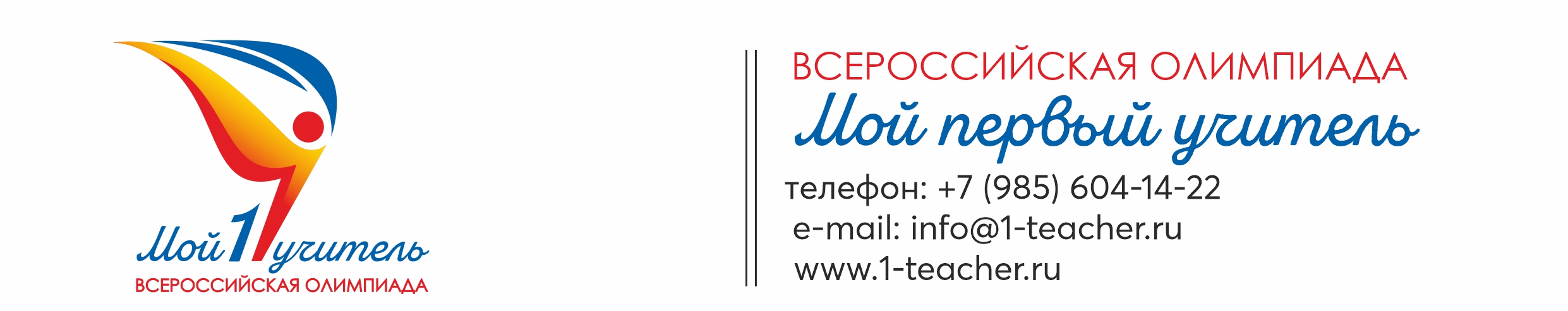 ЗАЯВКА Заявку направить на электронную почту info@1-teacher.ruСПАСИБО ЗА ВАШУ ЗАЯВКУ!!!Дата: 22 марта – 25 марта 2021 г.Дата: 22 марта – 25 марта 2021 г.Дата: 22 марта – 25 марта 2021 г.Дата: 22 марта – 25 марта 2021 г.Дата: 22 марта – 25 марта 2021 г.Дата: 22 марта – 25 марта 2021 г.Дата: 22 марта – 25 марта 2021 г.Дата: 22 марта – 25 марта 2021 г.Дата: 22 марта – 25 марта 2021 г.Дата: 22 марта – 25 марта 2021 г.Дата: 22 марта – 25 марта 2021 г.Дата: 22 марта – 25 марта 2021 г.Организация (полное наименование): Организация (полное наименование): Организация (полное наименование): Организация (полное наименование): Организация (полное наименование): Организация (полное наименование): Организация (полное наименование): Организация (полное наименование): Организация (полное наименование): Организация (полное наименование): Организация (полное наименование): Организация (полное наименование): Субъект РФ:Субъект РФ:Субъект РФ:Субъект РФ:Субъект РФ:Субъект РФ:Субъект РФ:Субъект РФ:Субъект РФ:Субъект РФ:Субъект РФ:Субъект РФ:Ф.И.О.Ф.И.О.Ф.И.О.Дата рожденияДата рожденияДата рожденияДата рожденияEmailEmailEmailEmailEmailТелефон рабочий (с кодом города):Телефон рабочий (с кодом города):Телефон рабочий (с кодом города):Телефон мобильный:Телефон мобильный:Телефон мобильный:Телефон мобильный:Ссылки в социальных сетях:BkInstagramFacebookСсылки в социальных сетях:BkInstagramFacebookСсылки в социальных сетях:BkInstagramFacebookСсылки в социальных сетях:BkInstagramFacebookСсылки в социальных сетях:BkInstagramFacebookДата вашего прибытия: Дата вашего прибытия: Дата вашего прибытия: Дата вашего отъездаДата вашего отъездаДата вашего отъездаДата вашего отъездаДата вашего отъездаДата вашего отъездаДата вашего отъездаДата вашего отъездаДата вашего отъездаИнформация к расчету стоимости:для участников курсов,  сопровождающих и дипломантов (приезд вне сроков очного тура Олимпиады):Информация к расчету стоимости:для участников курсов,  сопровождающих и дипломантов (приезд вне сроков очного тура Олимпиады):Информация к расчету стоимости:для участников курсов,  сопровождающих и дипломантов (приезд вне сроков очного тура Олимпиады):Информация к расчету стоимости:для участников курсов,  сопровождающих и дипломантов (приезд вне сроков очного тура Олимпиады):Информация к расчету стоимости:для участников курсов,  сопровождающих и дипломантов (приезд вне сроков очного тура Олимпиады):Информация к расчету стоимости:для участников курсов,  сопровождающих и дипломантов (приезд вне сроков очного тура Олимпиады):Информация к расчету стоимости:для участников курсов,  сопровождающих и дипломантов (приезд вне сроков очного тура Олимпиады):Информация к расчету стоимости:для участников курсов,  сопровождающих и дипломантов (приезд вне сроков очного тура Олимпиады):Информация к расчету стоимости:для участников курсов,  сопровождающих и дипломантов (приезд вне сроков очного тура Олимпиады):Информация к расчету стоимости:для участников курсов,  сопровождающих и дипломантов (приезд вне сроков очного тура Олимпиады):Информация к расчету стоимости:для участников курсов,  сопровождающих и дипломантов (приезд вне сроков очного тура Олимпиады):Информация к расчету стоимости:для участников курсов,  сопровождающих и дипломантов (приезд вне сроков очного тура Олимпиады):Повышение квалификации (программа конкурса, питание по программе, раздаточный материал)Повышение квалификации (программа конкурса, питание по программе, раздаточный материал)Повышение квалификации (программа конкурса, питание по программе, раздаточный материал)Повышение квалификации (программа конкурса, питание по программе, раздаточный материал)Повышение квалификации (программа конкурса, питание по программе, раздаточный материал)Повышение квалификации (программа конкурса, питание по программе, раздаточный материал)Повышение квалификации (программа конкурса, питание по программе, раздаточный материал)Повышение квалификации (программа конкурса, питание по программе, раздаточный материал)Повышение квалификации (программа конкурса, питание по программе, раздаточный материал)Повышение квалификации (программа конкурса, питание по программе, раздаточный материал)Повышение квалификации (программа конкурса, питание по программе, раздаточный материал)6600 рублейПроживание в гостинице (1 место в 2-местном номере) 1 750* руб. в сутки с завтраком.  3дня/2 ночи 3 500* руб. Проживание в гостинице (1 место в 2-местном номере) 1 750* руб. в сутки с завтраком.  3дня/2 ночи 3 500* руб. Проживание в гостинице (1 место в 2-местном номере) 1 750* руб. в сутки с завтраком.  3дня/2 ночи 3 500* руб. Проживание в гостинице (1 место в 2-местном номере) 1 750* руб. в сутки с завтраком.  3дня/2 ночи 3 500* руб. Проживание в гостинице (1 место в 2-местном номере) 1 750* руб. в сутки с завтраком.  3дня/2 ночи 3 500* руб. Проживание в гостинице (1 место в 2-местном номере) 1 750* руб. в сутки с завтраком.  3дня/2 ночи 3 500* руб. Проживание в гостинице (1 место в 2-местном номере) 1 750* руб. в сутки с завтраком.  3дня/2 ночи 3 500* руб. Проживание в гостинице (1 место в 2-местном номере) 1 750* руб. в сутки с завтраком.  3дня/2 ночи 3 500* руб. Проживание в гостинице (1 место в 2-местном номере) 1 750* руб. в сутки с завтраком.  3дня/2 ночи 3 500* руб. Проживание в гостинице (1 место в 2-местном номере) 1 750* руб. в сутки с завтраком.  3дня/2 ночи 3 500* руб. Проживание в гостинице (1 место в 2-местном номере) 1 750* руб. в сутки с завтраком.  3дня/2 ночи 3 500* руб. Да___ Нет___Проживание в гостинице (1 место в 2-местном номере) 1 750* руб. в сутки с завтраком.  4дня/3 ночи 5 250*рубПроживание в гостинице (1 место в 2-местном номере) 1 750* руб. в сутки с завтраком.  4дня/3 ночи 5 250*рубПроживание в гостинице (1 место в 2-местном номере) 1 750* руб. в сутки с завтраком.  4дня/3 ночи 5 250*рубПроживание в гостинице (1 место в 2-местном номере) 1 750* руб. в сутки с завтраком.  4дня/3 ночи 5 250*рубПроживание в гостинице (1 место в 2-местном номере) 1 750* руб. в сутки с завтраком.  4дня/3 ночи 5 250*рубПроживание в гостинице (1 место в 2-местном номере) 1 750* руб. в сутки с завтраком.  4дня/3 ночи 5 250*рубПроживание в гостинице (1 место в 2-местном номере) 1 750* руб. в сутки с завтраком.  4дня/3 ночи 5 250*рубПроживание в гостинице (1 место в 2-местном номере) 1 750* руб. в сутки с завтраком.  4дня/3 ночи 5 250*рубПроживание в гостинице (1 место в 2-местном номере) 1 750* руб. в сутки с завтраком.  4дня/3 ночи 5 250*рубПроживание в гостинице (1 место в 2-местном номере) 1 750* руб. в сутки с завтраком.  4дня/3 ночи 5 250*рубПроживание в гостинице (1 место в 2-местном номере) 1 750* руб. в сутки с завтраком.  4дня/3 ночи 5 250*рубДа___ Нет___Проживание в гостинице (1 местное размещение) 2 900* руб. в сутки с завтраком.  3дня/2 ночи 5 800* руб.Проживание в гостинице (1 местное размещение) 2 900* руб. в сутки с завтраком.  3дня/2 ночи 5 800* руб.Проживание в гостинице (1 местное размещение) 2 900* руб. в сутки с завтраком.  3дня/2 ночи 5 800* руб.Проживание в гостинице (1 местное размещение) 2 900* руб. в сутки с завтраком.  3дня/2 ночи 5 800* руб.Проживание в гостинице (1 местное размещение) 2 900* руб. в сутки с завтраком.  3дня/2 ночи 5 800* руб.Проживание в гостинице (1 местное размещение) 2 900* руб. в сутки с завтраком.  3дня/2 ночи 5 800* руб.Проживание в гостинице (1 местное размещение) 2 900* руб. в сутки с завтраком.  3дня/2 ночи 5 800* руб.Проживание в гостинице (1 местное размещение) 2 900* руб. в сутки с завтраком.  3дня/2 ночи 5 800* руб.Проживание в гостинице (1 местное размещение) 2 900* руб. в сутки с завтраком.  3дня/2 ночи 5 800* руб.Проживание в гостинице (1 местное размещение) 2 900* руб. в сутки с завтраком.  3дня/2 ночи 5 800* руб.Проживание в гостинице (1 местное размещение) 2 900* руб. в сутки с завтраком.  3дня/2 ночи 5 800* руб.Да___ Нет___Проживание в гостинице (1 местное размещение) 2 900* руб. в сутки с завтраком.  4 дня/3  ночи 8 700*рубПроживание в гостинице (1 местное размещение) 2 900* руб. в сутки с завтраком.  4 дня/3  ночи 8 700*рубПроживание в гостинице (1 местное размещение) 2 900* руб. в сутки с завтраком.  4 дня/3  ночи 8 700*рубПроживание в гостинице (1 местное размещение) 2 900* руб. в сутки с завтраком.  4 дня/3  ночи 8 700*рубПроживание в гостинице (1 местное размещение) 2 900* руб. в сутки с завтраком.  4 дня/3  ночи 8 700*рубПроживание в гостинице (1 местное размещение) 2 900* руб. в сутки с завтраком.  4 дня/3  ночи 8 700*рубПроживание в гостинице (1 местное размещение) 2 900* руб. в сутки с завтраком.  4 дня/3  ночи 8 700*рубПроживание в гостинице (1 местное размещение) 2 900* руб. в сутки с завтраком.  4 дня/3  ночи 8 700*рубПроживание в гостинице (1 местное размещение) 2 900* руб. в сутки с завтраком.  4 дня/3  ночи 8 700*рубПроживание в гостинице (1 местное размещение) 2 900* руб. в сутки с завтраком.  4 дня/3  ночи 8 700*рубПроживание в гостинице (1 местное размещение) 2 900* руб. в сутки с завтраком.  4 дня/3  ночи 8 700*рубДа___ Нет___Дополнительное питание в гостинице: 2 ужина 1 400*рубДополнительное питание в гостинице: 2 ужина 1 400*рубДополнительное питание в гостинице: 2 ужина 1 400*рубДополнительное питание в гостинице: 2 ужина 1 400*рубДополнительное питание в гостинице: 2 ужина 1 400*рубДополнительное питание в гостинице: 2 ужина 1 400*рубДополнительное питание в гостинице: 2 ужина 1 400*рубДополнительное питание в гостинице: 2 ужина 1 400*рубДополнительное питание в гостинице: 2 ужина 1 400*рубДополнительное питание в гостинице: 2 ужина 1 400*рубДополнительное питание в гостинице: 2 ужина 1 400*рубДа___ Нет___Экскурсия по Нижегородскому Кремлю Экскурсия по Нижегородскому Кремлю Экскурсия по Нижегородскому Кремлю Экскурсия по Нижегородскому Кремлю Экскурсия по Нижегородскому Кремлю Экскурсия по Нижегородскому Кремлю Экскурсия по Нижегородскому Кремлю Экскурсия по Нижегородскому Кремлю Экскурсия по Нижегородскому Кремлю Экскурсия по Нижегородскому Кремлю Экскурсия по Нижегородскому Кремлю Да___ Нет___ТеатрТеатрТеатрТеатрТеатрТеатрТеатрТеатрТеатрТеатрТеатрДа___ Нет___РЕКОМЕНДАЦИИ: При себе иметь медицинскую страховку РЕКОМЕНДАЦИИ: При себе иметь медицинскую страховку РЕКОМЕНДАЦИИ: При себе иметь медицинскую страховку РЕКОМЕНДАЦИИ: При себе иметь медицинскую страховку РЕКОМЕНДАЦИИ: При себе иметь медицинскую страховку РЕКОМЕНДАЦИИ: При себе иметь медицинскую страховку РЕКОМЕНДАЦИИ: При себе иметь медицинскую страховку РЕКОМЕНДАЦИИ: При себе иметь медицинскую страховку РЕКОМЕНДАЦИИ: При себе иметь медицинскую страховку РЕКОМЕНДАЦИИ: При себе иметь медицинскую страховку РЕКОМЕНДАЦИИ: При себе иметь медицинскую страховку РЕКОМЕНДАЦИИ: При себе иметь медицинскую страховку Контактное лицо (Ф.И.О.): Контактное лицо (Ф.И.О.): Контактное лицо (Ф.И.О.): Контактное лицо (Ф.И.О.): Контактное лицо (Ф.И.О.): Контактное лицо (Ф.И.О.): Контактное лицо (Ф.И.О.): Контактное лицо (Ф.И.О.): Контактное лицо (Ф.И.О.): Контактное лицо (Ф.И.О.): Контактное лицо (Ф.И.О.): Контактное лицо (Ф.И.О.):  Должность Должность Должность Должность Должность ДолжностьТелефонТелефонТелефонТелефонE-mailE-mailРеквизиты организации- плательщика (для оформления договора и счета в случае наличия доплат):Реквизиты организации- плательщика (для оформления договора и счета в случае наличия доплат):Реквизиты организации- плательщика (для оформления договора и счета в случае наличия доплат):Реквизиты организации- плательщика (для оформления договора и счета в случае наличия доплат):Реквизиты организации- плательщика (для оформления договора и счета в случае наличия доплат):Реквизиты организации- плательщика (для оформления договора и счета в случае наличия доплат):Реквизиты организации- плательщика (для оформления договора и счета в случае наличия доплат):Реквизиты организации- плательщика (для оформления договора и счета в случае наличия доплат):Реквизиты организации- плательщика (для оформления договора и счета в случае наличия доплат):Реквизиты организации- плательщика (для оформления договора и счета в случае наличия доплат):Реквизиты организации- плательщика (для оформления договора и счета в случае наличия доплат):Реквизиты организации- плательщика (для оформления договора и счета в случае наличия доплат):Юридический адрес:Юридический адрес:Фактический адрес:Фактический адрес:Расчетный счет: Расчетный счет: БИК банка: ИННИННКППРеквизиты физического лица - плательщика (для получении квитанции )Реквизиты физического лица - плательщика (для получении квитанции )Реквизиты физического лица - плательщика (для получении квитанции )Реквизиты физического лица - плательщика (для получении квитанции )Реквизиты физического лица - плательщика (для получении квитанции )Реквизиты физического лица - плательщика (для получении квитанции )Реквизиты физического лица - плательщика (для получении квитанции )Реквизиты физического лица - плательщика (для получении квитанции )Реквизиты физического лица - плательщика (для получении квитанции )Реквизиты физического лица - плательщика (для получении квитанции )Реквизиты физического лица - плательщика (для получении квитанции )Реквизиты физического лица - плательщика (для получении квитанции )Ф.И.О. участникаФ.И.О. участникаФ.И.О. участникаФ.И.О. участникаФ.И.О. участникаНаправляя заявку, я даю своё согласие на сбор, обработку и хранение моих персональных данныхНаправляя заявку, я даю своё согласие на сбор, обработку и хранение моих персональных данныхНаправляя заявку, я даю своё согласие на сбор, обработку и хранение моих персональных данныхНаправляя заявку, я даю своё согласие на сбор, обработку и хранение моих персональных данныхНаправляя заявку, я даю своё согласие на сбор, обработку и хранение моих персональных данныхНаправляя заявку, я даю своё согласие на сбор, обработку и хранение моих персональных данныхНаправляя заявку, я даю своё согласие на сбор, обработку и хранение моих персональных данныхНаправляя заявку, я даю своё согласие на сбор, обработку и хранение моих персональных данныхНаправляя заявку, я даю своё согласие на сбор, обработку и хранение моих персональных данныхНаправляя заявку, я даю своё согласие на сбор, обработку и хранение моих персональных данныхНаправляя заявку, я даю своё согласие на сбор, обработку и хранение моих персональных данныхНаправляя заявку, я даю своё согласие на сбор, обработку и хранение моих персональных данных